Załącznik 2Charakterystyka  przedmiotu zamówienia                                    		           Przedmiotem niniejszego zamówienia jest sukcesywna dostawa w okresie 01.01.2024 r. - 31.12.2024 r. odzieży ochronnej i roboczej dla potrzeb PGKiM Spółka Gminy z o.o. wg  poniższego zestawienia:a) Ubranie robocze  w ilości  80 kpl.,  w  tym: 62 kpl. z odblaskiem.W skład kompletu wchodzą:                                                       :                                                                                                      
- ubranie - bluza szwedzka kolor CPN z krótkim granatowym karczkiem. Mankiety rękawów wykonane w kolorze granatowym. Spodnie na szelkach. Tkanina uniwersalna skład  65% poliester , 35% bawełny. 280, splot: twill- ubranie standard CPN – dwie kieszenie górne niebieskie z niebieskimi patkami zapinane na niebieski guzik, rękaw zakończony mankietem (jak w szwedzie). Spodnie do pasa.  Tkanina uniwersalna skład: 65 % poliester, 35% bawełna%  g.280, splot twill., wymagane posiadanie certyfikatu zgodności CE.- kurczliwość 2% w praniu wodnym o temp. 60º C.- taśmy odblaskowe żółtoszare podwójne na nogawkach i rękawach naszyte na całym obwodzie rękawów
  w części ramieniowej oraz na całym obwodzie nogawek na wysokości łydki o szerokości 5 cm. ,                      - na plecach umieszczone logo wg wzoru zał. nr 3. - wymagane posiadanie certyfikatu zgodności CE.b) Ubranie ochronne w ilości 4 kpl: W skład kompletu wchodzą:- ubranie standard CPN – dwie kieszenie górne niebieskie z niebieskimi patkami, rękaw zakończony  mankietem. Spodnie na szelkach. Tkanina uniwersalna skład: 65 % poliester, 35% bawełna g.280, splot twill..- kurczliwość 2% w praniu wodnym o temp. 60º C.- na plecach umieszczone logo wg wzoru zał. nr 3. - wymagane posiadanie certyfikatu zgodności CE.Ubrania robocze dla elektryków w ilości  8 kpl.W skład kompletu wchodzą:- bluza tup szwedzki z tkaniny 65% poliester, 35% bawełna gramatura 320 +- 10 gram na 1 m2.   Charakterystyka:- potrójne i podwójne szwy oraz ryglówki wzmacniające dodatkowo miejsca szczególnie     narażone na rozerwanie;- 5 kieszeni, w  tym 3 z patkami zapinanymi na rzepy- wloty powietrza.      -  na plecach umieszczone logo wg wzoru zał. nr 3. - spodnie ogrodniczki z tkaniny 65% poliester, 35% bawełna  gramatura 320 ±10 gram na 1m2.Charakterystyka:- potrójne i podwójne szwy oraz ryglówki wzmacniające dodatkowo miejsca szczególnie narażone na rozerwanie;- 6 kieszeni,- 2 naszyte wzmocnienie kolanowe do stosowania wymiennych nakolanników.d) Ubrania robocze dla spawaczy w ilości  3 kpl.W skład kompletu wchodząBluza:- Pojedyncze i podwójne szwy, szyte mocną nicią,- regulacja bluzy w pasie na napy,- wstawki kolorystyczne, lamówki kolorystyczne,- 2 górne kieszenie kryte listwą zapinaną na napy,- mankiety przy rękawach zapinane na napy.       - na plecach umieszczone logo wg wzoru zał. nr 3. Materiał: bawełna (100%),Gramatura: 320 g/m²,Norma:EN ISO 11612:2015  A1 A2  B1C1, EN ISO 11611:2015 A1 A2 CLASS 1, EN 1149-5:2008.Spodnie ogrodniczki:- możliwość regulacji w pasie za pomocą guzików oraz gumki wszytej w tylnej części spodni,- długie, szerokie, regulowane szelki,- spodnie posiadają wszyty klin w kroku zwiększający swobodę ruchów oraz komfort użytkownika,Materiał: bawełna(100%),Gramatura: 320gm²,Norma: EN ISO 13688:2013, EN ISO11612:2015 A1 A2 B1 C1, EN ISO11611:2015 A1 A2 CLASS 1, EN1149-5:2008, EN 340:2003.e) Kurtka ocieplana w ilości  40 szt.:      - kurtka ocieplana robocza kolor niebieski z kapturem wodoodporna i oddychająca;- rękawy z mankietami o regulowanej szerokości, wszyty materiał odblaskowy poprawiający    
    widoczność na przodzie i tyle kurtki;- kombinacja kieszeni na zamek błyskawiczny i na rzepa;- główny zamek  błyskawiczny kryty listwą;- wodoodporność 3000 mm, oddychalność 3000 mm;- posiada 4 kieszenie, 2 górne i 2 dolne.- na wysokości lewej piersi umieszczone logo wg wzoru, zał. nr 3,Środek ochrony osobistej zgodny z wymaganiami normy zharmonizowanej:                           EN ISO 13688:2013 – odzież ochronna – wymagania ogólne.f) Koszula robocza w ilości  102 szt.:      - tkanina: flanela (100% bawełna),- gramatura minimum 180 gr/m2,- kolor: krata niebiesko- czarna,- kołnierz i mankiety usztywniane,- zapinana kieszeń na klatce piersiowej,- długi rękaw z mankietem zapinanym na guziki,- kurczliwość poniżej 2%,- wymagane posiadanie certyfikatu zgodności CE.g)  Koszulka z krótkimi rękawami T-shirt w ilości 221 szt.:      - tkanina: 100% wysokogatunkowej bawełny, jednołożyskowej,- bez szwów bocznych,      - taśma wzmacniająca szwy rękawów,     - kolor: niebieski,- gramatura minimum 150 gr/m2,- na wysokości lewej piersi umieszczone logo wg wzoru zał. nr 3,- wymagane  posiadanie certyfikatu zgodności CE.h) Kurtka wodochronna przeciwdeszczowa  w ilości  31 szt.. z odblaskiem:      - wykonana z materiału Plavite, dzianiny poliestrowej powleczonej polichlorkiem  winylu, gramatura materiału 350 gram/m², grubość materiału 0,50 mm- kolor niebieski,- PN-EN 340 - produkt spełniający wymagania szczegółowe normy PN-EN 340:2006 „Odzież ochronna - wymagania ogólne”, PN-EN 343+A1:2008 „Odzież ochronna. Ochrona przed deszczem”- zapięcia na zatrzaski,- transpiratory powietrza oraz otwory wentylacyjne na plecach,- kaptur ze sznurkiem pozwalającym na regulację, chowany w wysokim kołnierzu,- elementy odblaskowe,- zachowywanie elastyczności w niskich temperaturach, - 50º C - produkt odporny  na zginanie przy dużych ujemnych temperaturach,- na wysokości lewej piersi umieszczone logo wg wzoru, zał. nr 3,- posiadanie certyfikatu zgodności CE.i)  Fartuch ochronny drelichowy w ilości  12 szt.:      - tkanina: drelich (100% bawełna),- gramatura minimum 280 gr/m2,- kolor granatowy,- zapinany na guziki (również rękawy) z tyłu w pasie regulowany paskiem lub ściągaczem,- 2 boczne kieszenie,- 1 kieszeń na klatce piersiowej,- na wysokości lewej piersi umieszczone logo wg wzoru zał nr 3,- posiadanie certyfikatu zgodności CE.     j)  Fartuch stilonowy w ilości  1 szt.:      - tkanina: stilon ,- gramatura minimum 180 gr/m2,- kolor: ciemnoniebieski lub granatowy,- zapinany na guziki (również rękawy) z tyłu w pasie regulowany paskiem lub ściągaczem,- 2 boczne kieszenie,- 1 kieszeń na klatce piersiowe- posiadanie certyfikatu zgodności CE.k) Czapka letnia z daszkiem w ilości  102szt.:      - tkanina: bawełna 100%,- gramatura: minimum 270 gr/m2,- kolor niebiesko-czarny,      - usztywniony daszek i przód czapki	- wywietrzniki,- regulacja obwodu,- na czapce  umieszczone logo wg wzoru zał. nr 3.      l) Trzewiki wzór  PPO model 305 w ilości 103 par:                               Wzór 305 PN-EN ISO 20347, O1,FO,SRC             - Charakterystyka obuwia i jego walory użytkowe: - cholewki wykonane ze skór naturalnych z wstawką z „oddychającego” materiału Cordura produkowanego na licencji firmy DuPnt. Materiał ten posiada bardzo dobre właściwości higieniczne, jest trwały i odporny na rozdzieranie. Stanowi membranę termoaktywną zapewniająca wodo- i wiatroszczelność przy jednoczesnym odprowadzaniu potu na zewnątrz,- górna część cholewki zakończona przyjaznym dla nogi kołnierzem ochronnym, wypełnionym pianką lateksową,- podeszwa przyszwy z tkaniny Ibiline, podszewka obłożyny z materiału Super Royal 
  o dużej przepuszczalności pary wodnej, skutecznie odprowadzająca wilgoć,- bardzo dobre właściwości higieniczne obuwia,- półmiechowy język ze skór naturalnych,Nowa dynamiczna podeszwa z dwuwarstwowego poliuretanu PU/PU. Warstwa zewnętrzna (na styku z podłożem) to lity poliuretan odporny na ścieranie, przecinanie i pekanie. Warstwa wewnętrzna to spieniony poliuretan sprawiający, że obuwie jest lekkie, elastyczne i skutecznie łagodzi nierówności podłoża, samoczyszczący bieżnik,- podeszwa odporna na oleje, benzynę, inne rozpuszczalniki organiczne oraz temperaturę
  w krótkotrwałym kontakcie do 180º C,- nieprzemakalne od podłoża, bez podnoska, antyelektrostatyczne, lekkie , elastyczne,      - wyjmowana wyściółka o wysokiej higroskopijności,      - posiadanie certyfikatu zgodności CE.ł) Buty gumowe z kołnierzem w ilości  27 par:- wierzch : PVC, odporne na uszkodzenia mechaniczne oraz pęknięcia,- podszewka: dzianina poliestrowa,- podeszwa:  PVC,- kolor zielony,- posiadające certyfikat zgodności CE.m) Buty gumowe damskie w ilości 8 par, w tym 5 par ocieplanych:      - wykonane z PVC, odporne na uszkodzenia mechaniczne oraz pęknięcia,- kolor granatowy- posiadające certyfikat zgodności CE.n)  Buty gumowo-filcowe z kołnierzem w liczbie  48 par:      - wierzch: guma,- podeszwa: gumowa,      - wyściółka filcowa      - ocieplenie włóknina filcowa.- odporne na uszkodzenia mechaniczne oraz pęknięcia,- posiadające certyfikat zgodności CE.    o)  Rękawice 5-palcowe ochronne powlekane RECODRAGON w liczbie 3250 par:- wykonane z dzianiny (ścieg 10)- powlekane gumą o porowatej strukturze, dzięki czemu zachowują świetną przyczepność- odporne na rozdarcie i powstawanie pęknięć- trudnościeralne i odporne na zużycie- stosowane w budownictwie oraz przemyśle transportowym- zgodne z normami EN388 (poziomy odporności: 2 1 3 1 X) oraz EN420 posiadanie
  certyfikatu zgodności CE,p)  Rękawice 5- ocieplane w liczbie 1150  par:
  - Akrylowa dzianina palcowe bezszwowa 
  - Ścieg 7G, ze ściągaczem 
  - Powlekana szorstkowanym lateksem 
  - Ocieplane 
  - Ochrona mechaniczna wg EN 388; odporność na: 
    ścieranie (poziom 2), przecięcie (poziom 1), rozdarcie (poziom 3), przekłucie (poziom 1)
    przecięcie TDM (X) 
- Ochrona termiczna wg EN 511 
  zimno konwekcyjne (X) zimno kontaktowe (1)  nieprzemakalność (1)
  posiadanie certyfikatu zgodności CE
      r)  Rękawice powlekane gumą "wampirki" w liczbie  120 par      - od strony chwytnej oblane gumą zakończone ściągaczem,	- posiadanie certyfikatu zgodności CE.s)  Rękawice  spawalnicze ilości  25 par:                                - wykonana ze skóry bydlęcej wyprawianej, typu dwoinkowego całodłonicowa, - wkładka termoizolacyjna wewnątrz,- szwy zewnętrzne zabezpieczone przed przepaleniem skórzaną lamówką.t) Rękawice Polar Japan w ilości  100 par:          Rękawice ochronne termoodporne wykonane z PCV w kolorze pomarańczowym.  - szorstka powierzchnia części chwytnej ułatwia chwytanie śliskich przedmiotów,  - hydrofobową wyściółkę można wywinąć na zewnątrz i bardzo szybko wysuszyć,
    zaprojektowana tak, aby odprowadzać pot od skóry ręki, - wyściółka wykonana z wysokiej jakości tkaniny polarowej, która gwarantuje komfort
    użytkowania.,
 - wytrzymałe na ścieranie - wykazujące dużą odporność na środki piorące, detergenty oraz kwasy.    u) Rękawice antyprzepięciowe w ilości 200 par:
         Rękawice ochronne przy pracy z ostrymi narzędziami, przy szkle, ostrych blachach.
        - Zgodne z normami EN388 - odporność: 4 5 4 3 EN420 Kat. II    Przedmiot zamówienia winien posiadać wymagane certyfikaty i deklaracje zgodności     z wymogami dyrektyw Unii Europejskiej i być stosownie do tego oznaczony.   Każda część ubrania powinna zawierać wszywkę z informacją o rodzaju tkaniny, rozmiarze,     sposobie prania lub konserwacji, nazwę producenta oraz oznaczenie CE (jeżeli jest   wymagane).
Każdy towar musi posiadać wszytą po wewnętrznej stronie metkę z informacją dotyczącą minimum:- rozmiaru,- rodzaju i składu procentowego materiału,- temperatury prania i/lub prasowania,- sposobu użytkowania (pranie i prasowanie), - oznaczenie CE (jeżeli jest wymagane).Uwaga: na obuwiu zamiast metki musi zostać umieszczona w sposób trwały informacja, dotycząca minimum: rozmiaru i oznaczenia CE (jeżeli jest wymagane).       Logo do umieszczenia na odzieży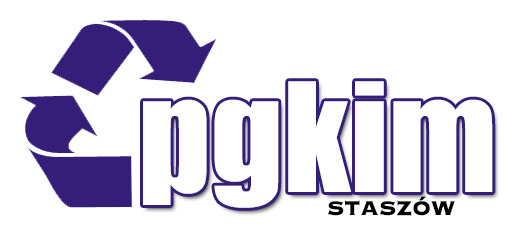 Opis nadruku (logo) wg wzoru – umieszczone na plecach kurtek roboczych:- wysokość napisu 180 mm- szerokość napisu 280 mm- kolor wypełnienia liter białyOraz umieszczone na piersi- wysokość napisu 40 mm-szerokość napisu 110 mm- kolor wypełnienia liter biały 